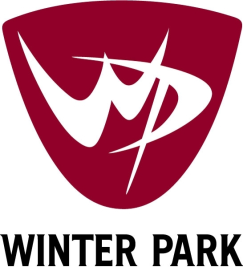 WHAT CAN I EXPECT AS A WINTER PARK RESORT VOLUNTEER HOST?Fun with responsibility!  You’ll spend your volunteer days overlooking the Continental Divide, interacting with visitors to Grand County and locals alike looking for ways to make their time at our resort and in our community memorable – helping our guests to Find Your Next…!Your volunteer days will be enjoyed outside, in our beautiful environment.  Much of your day will be allotted to on-mountain assignments – where you will interact with guests while skiing or riding on Winter Park Resort’s award-winning terrain, at trail map kiosks to lend a helping hand in offering suggestions for the next great ski/ride run and in our several restaurants where our guests stop for food, refreshment or just a breather.  In the morning and afternoon, you will greet guests on their way to and from the resort – perhaps getting a child to Kids’ Ski and Ride School on time or suggesting an après ski location for a family get-together. Or maybe doing something as simple as acting as photographer for a memorable family vacation album.A typical day for a Volunteer Host begins with a morning briefing at 8AM, intended to update you on current resort happenings.  You’ll arrive before the briefing to prepare for the day – we’ll provide a warm uniform jacket and a radio, but remember to stock up on those all black accessories (ski pants, gloves, hat and anything else visible when outside). You’ll also need to supply your ski/ride equipment including a helmet (black is preferred but not required).  Following briefing, head to a base assignment (armed with our famous question mark sign) where you will welcome that day’s guests to Winter Park Resort and help some of them navigate the start to a great day on the slopes!  Mid-morning you will head up the mountain and spend a few hours skiing/riding on blue and green trails in an assigned mountain zone, where you may find opportunities to help a guest get to where she/he needs to be or get back into a ski binding after a tumble.  Alternatively you might be asked to lead guests on a mountain tour, offered twice a day and led by a Volunteer Host.  These two hour mountain tours, offered to intermediate level-plus skiers and riders, are a centerpiece of the Volunteer Host program, and give you the opportunity to show guests much of what our Seven Territories have to offer!  Mid-afternoon you’ll return to the base to show guests appreciation for visiting Winter Park Resort, and perhaps help them to find the right bus to return to their rental condo.  At the end of the day you might relax at one of the resort’s restaurants with some other Volunteer Hosts and enjoy the camaraderie that results from a rewarding day well spent!You’ll have other opportunities to get to know the Volunteer Host community at various social events and through ongoing learning opportunities offered by the program throughout the winter season.  Also, you’ll familiarize yourself with some other benefits of being a Host – from shopping during resort employee sales to discounts on dinners at the Sunspot Dining Room.In your first year, you will have the benefit of training with Lead Hosts as well as exposure to veteran Hosts to help you learn the ropes of our program and about all Winter Park Resort has to offer for our guests.  In keeping with your ultimate daily activities as a Volunteer Host, many of our training activities are on the slopes.  You will go solo after four training days and enjoy the remaining days of volunteering on your own.  But always know that we are a team and as such work with each other to ensure that everyone is supported and having fun on their hosting days.Once you are accepted to the Volunteer Host program, prepare yourself to have fun starting at our annual Orientation Weekend, which is the first weekend in December.  Orientation days are an opportunity for collaborative learning, for updating all Volunteer Hosts on current season Winter Park Resort products, services and practices and, as a first year host, you’ll have a day of your own to begin your exposure to the program.  We’ll contact you in advance about preparation and the scheduling of your training and volunteer days.  Your volunteer days will be scheduled on dates you select, within resort volume needs and based upon seniority.  Once your dates are scheduled, it is your responsibility to communicate with the Lead Hosts about any changes you might need to make.Hosts are given a volunteer season pass with unlimited access to Winter Park Resort lifts.  On completion of volunteer commitment, the pass remains valid throughout the winter season.  Season pass privileges are revoked immediately if volunteer requirements and schedule commitments are not being actively fulfilled.  Volunteer season pass provides some in-resort privileges, is non-transferable and valid only during the 2016-17 winter season.Come join us and see yourself as part of making memories…again and again.  Please use the application form below to express your interest in joining our team; e-mail completed application to: vhost@winterparkresort.com by September 30, 2016.  Hope to see you next winter!2016-2017 WINTER PARK VOLUNTEER HOST APPLICATION FORMToday’s Date:			Name: 												__Last					First		      			Are you at least 18 years old? :					(proof of minimum age 18 may be required)Telephone:	(	)				(	)		_________	_____	Home				Volunteer Cell E-mail Address*:								_________		_____*required for all program communications	Occupation (past if retired):  		_________________________________________________________ In case of emergency please contact:							_____________						name		            relationship		telephoneOriginal Hometown and State: ______________________________________________________________________________(For your official resort name tag, if application is successful)You must be available to participate on some Fridays, Saturdays or Sundays, and holiday periods.Are you available for mostly weekend and holiday period dates? 			 yes   		 noNote: Volunteer schedule date selection is based on host seniority.   Enrollment in the program depends on your ability to schedule host volunteer days when we need your assistance - mostly on weekends and holidays.  If accepted, you access the schedule on-line to submit your choice of volunteer dates from those available.Do you feel capable of performing the following functions?Lift boxes weighing 35 pounds or more?						 yes   		 noWithstand variable weather conditions for at least 4 hours at a time?			 yes   		 noApproach and communicate effectively with guests and employees?			 yes   		 noIf you answered no to any questions above, please explain:A Volunteer Host uniform jacket and radio will be issued on the days you report for duty.  You are required to supply and wear the following clothing and accessories:  Black pants, Black gloves or mittens, Black hat (warm ski hat, with Winter Park or Mary Jane logos only), Black turtle neck or fleece with collar, Ski or snowboard equipment, Helmet, preferably black and strictly without stickers, paint or decals, Appropriate eye protection, black gloves, black headwear and footwear for outdoor winter activitiesAre you able to supply these items?						 yes   		 noVolunteer hosts must maintain professional appearance standards.   Facial hair must be either clean shaven or fully grown, no visible piercing or tattoos, long hair must be pulled back. Are you able to adhere to these standards while hosting?				 yes   		 noVolunteer Hosts must wear a helmet while skiing or riding during on-mountain assignments.  If you forget your helmet we will issue you a loaner helmet for the day.Are you able to adhere to this policy?						 yes   		 noOn-mountain assignments are contingent upon your ski/ride ability; you must have at least strong intermediate skill level.  Please describe your ability level and experience and list your favorite trails at Winter Park.BACKGROUND INFORMATIONWhy are you interested in Winter Park’s Volunteer Host program?List any volunteer and/or guest service experience you have, listing specific duties performed:List any special training or skills you have that could enhance your contribution to the program:How many years/seasons have you visited Winter Park Resort?  Last visit:Provide contact details for a referee who can speak to your personality and prior volunteer experience, in support of your application to join our team.											(____)___	Name							Title				TelephoneI, _________________________________, 	agree to the requirements above, and agree the information I have provided is true to the best of my knowledge.(Host applicant name)        Signature:									Date:			(Host applicant signature)        Winter Park Resort Quiz  What are the names of the 7 Territories that comprise Winter Park Resort?Name 3 of our terrain parks.What is the easiest way down to Winter Park base from the Lodge at Sunspot?How can you get to Snoasis from half way down Ash Cat, without taking a lift?Detail briefly your knowledge of the ownership/operating partnership at Winter Park Resort?What’s the Ski Train?Where can guests park while visiting Winter Park Resort?Name two locations, 1 on-mountain 1 at the base, where a guest can find a pay phone?At what time do chairlifts stop running for our guests?At what time are chairlifts scheduled to open on weekends?How far is the Town of Winter Park from the ski area?How do you get to the Town of Winter Park?What is the name of the Winter Park mascot?Describe it:Where can a guest get information?Where are Winter Park’s beginner areas? What is the easiest way to WP base from Discovery Park?How can a guest learn which trails have been groomed overnight?How can you get from Lunch Rock to the Lodge at Sunspot?What Winter Park Resort products/activities are available for guests to purchase to enhance their vacation?Where can a guest view a daily snow report?Is there a childcare facility at Winter Park Resort?How much does 1-day attendance cost?Where can I buy a great burger on-mountain?How can a guest contact Ski Patrol in an emergency?What forms of social media can guest use to stay in touch with Winter Park Resort?What is the latest new activity on offer at Winter Park Resort?Describe the restaurant options available in “The Village at Winter Park”.What the best thing to do a Winter Park in the summer?Describe Mary Jane.What is the location of the closest free parking at Winter Park?How much does a little red wagon cost to use?Please summarize why you are a great candidate for our Volunteer Host Team: